FS English E2+ Spelling Practise.  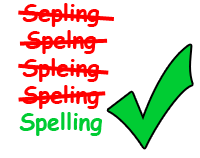 Spring 11 Week Beginning – 23/03/2020SpellingsMondayTuesday Wednesday Thursday Fridaycirclecirculateprovedisapprovemedicmedicaloperateoperationrelaterelative